Постановление Правительства РФ от 17 декабря 2014 г. N 1380 "О вопросах установления и определения нормативов потребления коммунальных услуг"Постановление Правительства РФ от 17 декабря 2014 г. N 1380 "О вопросах установления и определения нормативов потребления коммунальных услуг"Изменения, которые вносятся в акты Правительства Российской Федерации по вопросам установления и определения нормативов потребления коммунальных услугПостановление Правительства РФ от 17 декабря 2014 г. N 1380
"О вопросах установления и определения нормативов потребления коммунальных услуг"ГАРАНТ:Решением Верховного Суда РФ от 25 мая 2015 г. N АКПИ15-365 настоящее постановление признано не противоречащим действующему законодательствуПравительство Российской Федерации постановляет:1. Утвердить прилагаемые изменения, которые вносятся в акты Правительства Российской Федерации по вопросам установления и определения нормативов потребления коммунальных услуг.2. Установить, что:а) органы государственной власти субъектов Российской Федерации вправе принять решение о поэтапном переходе к установлению единых на территории субъекта Российской Федерации нормативов потребления коммунальных услуг в отношении всех или отдельных муниципальных образований, расположенных на территории субъекта Российской Федерации, и в случае принятия такого решения должны закончить этот переход не позднее 31 декабря 2016 г.;б) решения органов государственной власти субъектов Российской Федерации о применении при расчете размера платы за коммунальную услугу по отоплению порядка осуществления такого расчета, установленного Правилами предоставления коммунальных услуг гражданам, утвержденными постановлением Правительства Российской Федерации от 23 мая 2006 г. N 307 "О порядке предоставления коммунальных услуг гражданам", c использованием нормативов потребления тепловой энергии на отопление, действовавших на 30 июня 2012 г., принятые в соответствии с подпунктом "б" пункта 1 постановления Правительства Российской Федерации от 27 августа 2012 г. N 857 "Об  особенностях применения в 2012 - 2014 годах Правил предоставления коммунальных услуг собственникам и пользователям помещений в многоквартирных домах и жилых домов", действуют до отмены принявшими их органами, но не позднее дня, с которого утрачивают силу пункты 15 - 28 Правил предоставления коммунальных услуг гражданам и пункты 1 - 4 приложения N 2 к указанным Правилам.3. Министерству строительства и жилищно-коммунального хозяйства Российской Федерации установить в 6-месячный срок со дня вступления в силу изменений, утвержденных настоящим постановлением, количество процедур пользования одним водоразборным устройством в течение календарного месяца, применяемых в целях расчета нормативов потребления коммунальных услуг по холодному и горячему водоснабжению в жилых помещениях.Изменения, которые вносятся в акты Правительства Российской Федерации по вопросам установления и определения нормативов потребления коммунальных услуг
(утв. постановлением Правительства РФ от 17 декабря 2014 г. N 1380)1. В Правилах установления и определения нормативов потребления коммунальных услуг, утвержденных постановлением Правительства Российской Федерации от 23 мая 2006 г. N 306 "Об утверждении Правил установления и определения нормативов потребления коммунальных услуг" (Собрание законодательства Российской Федерации, 2006, N 22, ст. 2338; 2012, N 15, ст. 1783; 2013, N 16, ст. 1972; 2014, N 14, ст. 1627):а) в пункте 4:подпункт "а" дополнить словами ", оснащенность жилых помещений водоразборными устройствами и санитарно-техническим оборудованием";в подпункте "б" слова "высота жилых помещений" заменить словами "площадь жилого дома, износ внутридомовых инженерных систем";б) пункт 8 после слов "газоснабжению на общедомовые нужды" дополнить словами ", коммунальной услуги по водоотведению на общедомовые нужды";в) пункт 9 изложить в следующей редакции:"9. Установление нормативов потребления коммунальных услуг производится по инициативе уполномоченных органов, ресурсоснабжающих организаций, а также управляющих организаций, товариществ собственников жилья, жилищных, жилищно-строительных или иных специализированных потребительских кооперативов либо их объединений (далее - управляющие организации).В случае если установление нормативов потребления коммунальных услуг производится по инициативе ресурсоснабжающих организаций или управляющих организаций, указанные организации представляют в уполномоченные органы документы, перечень и содержание которых определяются нормативными правовыми актами субъектов Российской Федерации. При этом 2 и более управляющие организации вправе обратиться в уполномоченный орган с совместным заявлением в случаях, когда объем жилищного фонда, в отношении которого осуществляется деятельность по предоставлению коммунальных услуг, каждой из таких организаций недостаточен для соблюдения условий представительности выборки для применения метода аналогов. Срок рассмотрения документов составляет не более 30 дней с даты их поступления. Уполномоченный орган проводит анализ представленных документов в порядке, установленном нормативным правовым актом субъекта Российской Федерации, и при необходимости запрашивает дополнительные сведения у ресурсоснабжающей организации или управляющей организации с обоснованием запроса. При несоответствии представленных документов установленным требованиям уполномоченный орган возвращает ресурсоснабжающей организации или управляющей организации документы без рассмотрения с указанием причин возврата.";г) дополнить пунктом 9.1 следующего содержания:"9.1. Ресурсоснабжающая организация, управляющая организация обязаны предоставлять по запросу уполномоченного органа сведения, необходимые для установления нормативов потребления коммунальных услуг, предусмотренные пунктом 38 настоящих Правил, с учетом сроков, предусмотренных пунктом 37 настоящих Правил, в соответствии с осуществляемыми этими организациями видами деятельности.";д) пункт 11:дополнить словами "в соответствии с категориями многоквартирных домов и жилых домов, предусмотренными приложением N 2 к настоящим Правилам";дополнить абзацем следующего содержания:"При наличии в субъекте Российской Федерации многоквартирных домов и жилых домов, имеющих конструктивные и технические параметры, степень благоустройства, не предусмотренные категориями жилых помещений, определенными в приложении N 2 к настоящим Правилам, по решению уполномоченного органа категории многоквартирных домов и жилых домов могут быть дополнены.";е) в пункте 13 слово "приложению" заменить словами "приложению N 1 к настоящим Правилам";ж) в пункте 16:подпункт "а" после слов "технических параметров" дополнить словами "(в том числе в результате реализации мероприятий по энергосбережению и повышению энергетической эффективности)";дополнить подпунктом "в" следующего содержания:"в) получение уполномоченным органом соответствующих сведений, необходимых для применения метода аналогов, в случае если действующий норматив был установлен расчетным методом.";з) в пункте 17 слова "в 10-дневный срок после его принятия публикуется" заменить словами "и утвержденные ими нормативы по формам, предусмотренным приложением N 2 к настоящим Правилам, публикуются в 10-дневный срок после его принятия";и) в пункте 27 слова "электроводонагревателей для нагрева воды" заменить словами "электроотопительных и (или) электронагревательных установок в жилых помещениях при отсутствии централизованных газоснабжения, теплоснабжения и (или) горячего водоснабжения";к) пункт 32 дополнить словами ", в соответствии с установленными настоящими Правилами требованиями";л) пункт 33 дополнить абзацем следующего содержания:"В случае если в многоквартирном доме отсутствует централизованное горячее водоснабжение и производство коммунальной услуги по горячему водоснабжению осуществляется исполнителями коммунальных услуг самостоятельно с использованием оборудования, входящего в состав общего имущества собственников помещений в многоквартирном доме, в выборку включаются только многоквартирные жилые дома, оборудованные приборами учета, определяющими объем холодной воды, использованной для нужд горячего водоснабжения, с непрерывным учетом за период работы таких приборов учета в течение всего срока снятия показаний коллективных (общедомовых) приборов учета для целей расчета нормативов потребления коммунальных услуг.";м) в пункте 34 слово "приложения" заменить словами "приложения N 1";н) пункт 35 после слов "полученные с использованием приборов учета" дополнить словами "с непрерывным периодом работы в течение всего срока снятия показаний, используемых для расчета нормативов потребления коммунальных услуг,";о) в подпункте "а" пункта 37 слова "любого месяца" исключить;п) в пунктах 42, 43 и 45 слово "приложения" заменить словами "приложения N 1";р) пункты 49 - 51 изложить в следующей редакции:"49. Норматив потребления коммунальной услуги по холодному водоснабжению при использовании земельного участка и надворных построек определяется отдельно по каждому из следующих направлений использования:полив земельного участка;водоснабжение и приготовление пищи для сельскохозяйственных животных;водоснабжение открытых (крытых) летних бассейнов различных типов и конструкций, а также бань, саун, закрытых бассейнов, примыкающих к жилому дому и (или) отдельно стоящих на общем с жилым домом земельном участке;водоснабжение иных надворных построек, в том числе гаражей, теплиц (зимних садов), иных объектов. 50. Норматив потребления коммунальной услуги по электроснабжению при использовании земельного участка и надворных построек определяется отдельно по каждому из следующих направлений использования:освещение в целях содержания сельскохозяйственных животных;освещение иных надворных построек, в том числе бань, саун, бассейнов, гаражей, теплиц (зимних садов);приготовление пищи и подогрев воды для сельскохозяйственных животных.51. В случае использования земельного участка и надворных построек по направлениям использования, не предусмотренным настоящими Правилами, по решению уполномоченного органа могут быть установлены нормативы потребления коммунальных услуг по иным направлениям использования коммунального ресурса.";с) в приложении к указанным Правилам:в нумерационном заголовке слово "Приложение" заменить словами "Приложение N 1";дополнить пунктом 18.1 следующего содержания:"18.1. При наличии технической возможности установки коллективных (общедомовых) приборов учета норматив потребления коммунальной услуги по отоплению в жилых и нежилых помещениях определяется по формуле 18 с учетом повышающего коэффициента, составляющего:с 1 января 2015 г. по 30 июня 2015 г. - 1,1;с 1 июля 2015 г. по 31 декабря 2015 г. - 1,2;с 1 января 2016 г. по 30 июня 2016 г. - 1,4;с 1 июля 2016 г. по 31 декабря 2016 г. - 1,5;с 2017 года - 1,6.";дополнить пунктом 22.1 следующего содержания:"22.1. При наличии технической возможности установки индивидуальных приборов учета в жилых домах, расположенных на земельном участке с надворными постройками, норматив потребления коммунальной услуги по отоплению определяется по формуле 21 с учетом повышающего коэффициента, составляющего:с 1 января 2015 г. по 30 июня 2015 г. - 1,1;с 1 июля 2015 г. по 31 декабря 2015 г. - 1,2;с 1 января 2016 г. по 30 июня 2016 г. - 1,4;с 1 июля 2016 г. по 31 декабря 2016 г. - 1,5;с 2017 года - 1,6.";в пункте 23:в абзаце шестом слова "определяемое уполномоченным органом в том числе на основании экспертных оценок и статистических данных" заменить словами "установленное Министерством строительства и жилищно-коммунального хозяйства Российской Федерации";дополнить абзацем следующего содержания:"Норматив потребления коммунальной услуги по холодному водоснабжению в многоквартирных домах и жилых домах с водопользованием из водоразборных колонок устанавливается исходя из удельного среднесуточного (за год) водопотребления на одного жителя, установленного законодательством Российской Федерации.";в пункте 24 слова "определяемое уполномоченным органом в том числе на основании экспертных оценок и статистических данных" заменить словами "установленное Министерством строительства и жилищно-коммунального хозяйства Российской Федерации";дополнить пунктом 26.1 следующего содержания:"26.1. При наличии технической возможности установки коллективных, индивидуальных или общих (квартирных) приборов учета норматив потребления коммунальной услуги по холодному водоснабжению и норматив потребления коммунальной услуги по горячему водоснабжению в жилых помещениях определяются соответственно по формулам 23 и 25 с учетом повышающего коэффициента, составляющего:с 1 января 2015 г. по 30 июня 2015 г. - 1,1;с 1 июля 2015 г. по 31 декабря 2015 г. - 1,2;с 1 января 2016 г. по 30 июня 2016 г. - 1,4;с 1 июля 2016 г. по 31 декабря 2016 г. - 1,5;с 2017 года - 1,6.";абзац пятый пункта 27 признать утратившим силу;дополнить пунктом 27.1 следующего содержания:"27.1. При наличии технической возможности установки коллективных (общедомовых) приборов учета норматив потребления коммунальной услуги по холодному (горячему) водоснабжению на общедомовые нужды определяется по формуле 26 с учетом повышающего коэффициента, составляющего:с 1 января 2015 г. по 30 июня 2015 г. - 1,1;с 1 июля 2015 г. по 31 декабря 2015 г. - 1,2;с 1 января 2016 г. по 30 июня 2016 г. - 1,4;с 1 июля 2016 г. по 31 декабря 2016 г. - 1,5;с 2017 года - 1,6.";дополнить пунктом 29.1 следующего содержания:"29.1. При наличии технической возможности установки индивидуальных приборов учета в жилых домах, расположенных на земельном участке с надворными постройками, норматив потребления коммунальной услуги по холодному водоснабжению (для полива земельного участка, приготовления пищи для сельскохозяйственных животных) определяется соответственно по формулам 27 и 28 с учетом повышающего коэффициента, составляющего:с 1 января 2015 г. по 30 июня 2015 г. - 1,1;с 1 июля 2015 г. по 31 декабря 2015 г. - 1,2;с 1 января 2016 г. по 30 июня 2016 г. - 1,4;с 1 июля 2016 г. по 31 декабря 2016 г. - 1,5;с 2017 года - 1,6.";дополнить пунктом 36.1 следующего содержания:"36.1. При наличии технической возможности установки индивидуальных или общих (квартирных) приборов учета норматив потребления коммунальной услуги по электроснабжению в жилых помещениях определяется по формуле 33 с учетом повышающего коэффициента, составляющего:с 1 января 2015 г. по 30 июня 2015 г. - 1,1;с 1 июля 2015 г. по 31 декабря 2015 г. - 1,2;с 1 января 2016 г. по 30 июня 2016 г. - 1,4;с 1 июля 2016 г. по 31 декабря 2016 г. - 1,5;с 2017 года - 1,6.";дополнить пунктом 37.1 следующего содержания:"37.1. При наличии технической возможности установки коллективных (общедомовых) приборов учета норматив потребления коммунальной услуги по электроснабжению на общедомовые нужды определяется по формуле 34 с учетом повышающего коэффициента, составляющего:с 1 января 2015 г. по 30 июня 2015 г. - 1,1;с 1 июля 2015 г. по 31 декабря 2015 г. - 1,2;с 1 января 2016 г. по 30 июня 2016 г. - 1,4;с 1 июля 2016 г. по 31 декабря 2016 г. - 1,5;с 2017 года - 1,6.";дополнить пунктом 39.1 следующего содержания:"39.1. При наличии технической возможности установки индивидуальных приборов учета в жилых домах, расположенных на земельном участке с надворными постройками, норматив потребления коммунальной услуги по электроснабжению (для освещения в целях содержания сельскохозяйственных животных, приготовления пищи и подогрева воды для сельскохозяйственных животных) определяется соответственно по формулам 35 и 36 с учетом повышающего коэффициента, составляющего:с 1 января 2015 г. по 30 июня 2015 г. - 1,1;с 1 июля 2015 г. по 31 декабря 2015 г. - 1,2;с 1 января 2016 г. по 30 июня 2016 г. - 1,4;с 1 июля 2016 г. по 31 декабря 2016 г. - 1,5;с 2017 года - 1,6.";т) дополнить приложением N 2 следующего содержания:"Приложение N 2
к Правилам установления и определения
нормативов потребления коммунальных услугТаблица 1Форма
для установления нормативов потребления коммунальных услуг по холодному (горячему) водоснабжению в жилых помещенияхТаблица 2Форма
для установления нормативов потребления коммунальных услуг по холодному (горячему) водоснабжению на общедомовые нуждыТаблица 3Форма
для установления нормативов потребления коммунальной услуги по холодному водоснабжению при использовании земельного участка и надворных построекТаблица 4Форма
для установления нормативов потребления коммунальной услуги по газоснабжению_____________________________* При различиях в климатических условиях, в которых расположены многоквартирные дома или жилые дома в субъекте Российской Федерации, нормативы потребления коммунальных услуг по газоснабжению для отопления жилых помещений устанавливаются для каждой климатической зоны отдельно.Таблица 5Форма
для установления нормативов потребления коммунальной услуги по газоснабжению при использовании земельного участка и надворных построек_____________________________* При различиях в климатических условиях, в которых расположены многоквартирные дома или жилые дома в субъекте Российской Федерации, нормативы потребления коммунальных услуг по газоснабжению для отопления надворных построек устанавливаются для каждой климатической зоны отдельно.Таблица 6Форма
для установления нормативов потребления коммунальной услуги по отоплению_____________________________* При различиях в климатических условиях, в которых расположены многоквартирные дома или жилые дома в субъекте Российской Федерации, нормативы потребления коммунальных услуг по отоплению устанавливаются для каждой климатической зоны отдельно.Таблица 7Форма
для установления норматива потребления коммунальной услуги по отоплению при использовании надворных построек, расположенных на земельном участке_____________________________* При различиях в климатических условиях, в которых расположены многоквартирные дома или жилые дома в субъекте Российской Федерации, нормативы потребления коммунальных услуг по отоплению устанавливаются для каждой климатической зоны отдельно.Таблица 8Форма
для установления нормативов потребления коммунальной услуги по электроснабжению в жилых помещениях многоквартирных домов и жилых домах, в том числе общежитиях квартирного типаТаблица 9Форма
для установления нормативов потребления коммунальной услуги по электроснабжению в жилых помещениях в многоквартирных домах, включающих общежития квартирного типа, общежития коридорного, гостиничного и секционного типовТаблица 10Форма
для установления нормативов потребления коммунальной услуги по электроснабжению на общедомовые нуждыТаблица 11Форма
для установления нормативов потребления коммунальной услуги по электроснабжению при использовании надворных построек, расположенных на земельном участке".2. В абзаце втором пункта 6 постановления Правительства Российской Федерации от 6 мая 2011 г. N 354 "О предоставлении коммунальных услуг собственникам и пользователям помещений в многоквартирных домах и жилых домов" (Собрание законодательства Российской Федерации, 2011, N 22, ст. 3168; 2012, N 23, ст. 3008; N 36, ст. 4908; 2013, N 16, ст. 1972; N 21, ст. 2648; N 31, ст. 4216; N 39, ст. 4979; 2014, N 8, ст. 811; N 9, ст. 919; N 14, ст. 1627; N 40, ст. 5428) слова "с 1 января 2015 г." заменить словами "с 1 июля 2016 г.".

Система ГАРАНТ: http://base.garant.ru/70825938/#friends#ixzz41SjfqOOFПредседатель Правительства
Российской ФедерацииД. МедведевКатегория жилых помещенийЕдиница измеренияНорматив потребления коммунальной услуги холодного водоснабженияНорматив потребления коммунальной услуги горячего водоснабжения1.Многоквартирные и жилые дома с централизованным холодным и горячим водоснабжением, водоотведением, оборудованные унитазами, раковинами, мойками, ваннами сидячими длиной 1200 мм с душемкуб. метр 
в месяц 
на человека2.Многоквартирные и жилые дома с централизованным холодным и горячим водоснабжением, водоотведением, оборудованные унитазами, раковинами, мойками, ваннами длиной 1500 - 1550 мм с душемкуб. метр 
в месяц 
на человека3.Многоквартирные и жилые дома с централизованным холодным и горячим водоснабжением, водоотведением, оборудованные унитазами, раковинами, мойками, ваннами длиной 1650 - 1700 мм с душемкуб. метр 
в месяц 
на человека4.Многоквартирные и жилые дома с централизованным холодным и горячим водоснабжением, водоотведением, оборудованные унитазами, раковинами, мойками, ваннами без душакуб. метр 
в месяц 
на человека5.Многоквартирные и жилые дома с централизованным холодным и горячим водоснабжением, водоотведением, оборудованные унитазами, раковинами, мойками, душемкуб. метр 
в месяц 
на человека6.Многоквартирные и жилые дома с централизованным холодным водоснабжением, водонагревателями, водоотведением, оборудованные унитазами, раковинами, мойками, душами и ваннами сидячими длиной 1200 мм с душемкуб. метр 
в месяц 
на человекаX7.Многоквартирные и жилые дома с централизованным холодным водоснабжением, водонагревателями, водоотведением, оборудованные унитазами, раковинами, мойками, душами и ваннами длиной 1500 - 1550 мм с душемкуб. метр 
в месяц 
на человекаX8.Многоквартирные и жилые дома с централизованным холодным водоснабжением, водонагревателями, водоотведением, оборудованные унитазами, раковинами, мойками, душами и ваннами длиной 1650 - 1700 мм с душемкуб. метр 
в месяц 
на человекаX9.Многоквартирные и жилые дома с централизованным холодным водоснабжением, водонагревателями, водоотведением, оборудованные унитазами, раковинами, мойками, душами и ваннами без душакуб. метр 
в месяц 
на человекаX10.Многоквартирные и жилые дома с централизованным холодным водоснабжением, водонагревателями, водоотведением, оборудованные унитазами, раковинами, мойками, душамикуб. метр 
в месяц 
на человекаX11.Многоквартирные и жилые дома без водонагревателей с водопроводом и канализацией, оборудованные раковинами, мойками и унитазамикуб. метр 
в месяц 
на человекаX12.Многоквартирные и жилые дома без водонагревателей с централизованным холодным водоснабжением и водоотведением, оборудованные раковинами и мойкамикуб. метр 
в месяц 
на человекаX13.Многоквартирные и жилые дома с централизованным холодным водоснабжением, без централизованного водоотведения, оборудованные умывальниками, мойками, унитазами, ваннами, душамикуб. метр 
в месяц 
на человекаX14.Многоквартирные и жилые дома с централизованным холодным водоснабжением, без централизованного водоотведения, оборудованные умывальниками, мойками, унитазамикуб. метр 
в месяц
на человекаX15.Многоквартирные и жилые дома с водоразборной колонкойкуб. метр 
в месяц 
на человекаX16.Дома, использующиеся в качестве общежитий, оборудованные мойками, раковинами, унитазами, с душевыми с централизованным холодным и горячим водоснабжением, водоотведениемкуб. метр 
в месяц 
на человекаКатегория жилых помещенийЕдиница измеренияЭтажностьНорматив потребления коммунальной услуги холодного водоснабженияНорматив потребления коммунальной услуги горячего водоснабжения1.Многоквартирные дома с централизованным холодным и горячим водоснабжением, водоотведениемкуб. метр 
в месяц на 
кв. метр общей площадиот 1 до 51.Многоквартирные дома с централизованным холодным и горячим водоснабжением, водоотведениемкуб. метр 
в месяц на 
кв. метр общей площадиот 6 до 91.Многоквартирные дома с централизованным холодным и горячим водоснабжением, водоотведениемкуб. метр 
в месяц на 
кв. метр общей площадиот 10 до 161.Многоквартирные дома с централизованным холодным и горячим водоснабжением, водоотведениемкуб. метр 
в месяц на 
кв. метр общей площадиболее 162.Многоквартирные дома с централизованным холодным водоснабжением, водонагревателями, водоотведениемкуб. метр 
в месяц на 
кв. метр общей площадиот 1 до 5X2.Многоквартирные дома с централизованным холодным водоснабжением, водонагревателями, водоотведениемкуб. метр 
в месяц на 
кв. метр общей площадиот 6 до 9X2.Многоквартирные дома с централизованным холодным водоснабжением, водонагревателями, водоотведениемкуб. метр 
в месяц на 
кв. метр общей площадиот 10 до 16X2.Многоквартирные дома с централизованным холодным водоснабжением, водонагревателями, водоотведениемкуб. метр 
в месяц на 
кв. метр общей площадиболее 16X3.Многоквартирные дома без водонагревателей с централизованным холодным водоснабжением и водоотведением, оборудованные раковинами, мойками и унитазамикуб. метр 
в месяц на 
кв. метр общей площадиот 1 до 5X3.Многоквартирные дома без водонагревателей с централизованным холодным водоснабжением и водоотведением, оборудованные раковинами, мойками и унитазамикуб. метр 
в месяц на 
кв. метр общей площадиот 6 до 9X3.Многоквартирные дома без водонагревателей с централизованным холодным водоснабжением и водоотведением, оборудованные раковинами, мойками и унитазамикуб. метр 
в месяц на 
кв. метр общей площадиот 10 до 16X3.Многоквартирные дома без водонагревателей с централизованным холодным водоснабжением и водоотведением, оборудованные раковинами, мойками и унитазамикуб. метр 
в месяц на 
кв. метр общей площадиболее 16X4.Многоквартирные дома с централизованным холодным водоснабжением без централизованного водоотведениякуб. метр 
в месяц на 
кв. метр общей площадиXНаправление использования коммунального ресурсаЕдиница измеренияНорматив потребления1.Полив земельного участкакуб. метр в месяц 
на кв. метр2.Водоснабжение и приготовление пищи для сельскохозяйственных животныхкуб. метр в месяц 
на голову животного3.Водоснабжение открытых (крытых) летних бассейнов различных типов и конструкций, а также бань, саун, закрытых бассейнов, примыкающих к жилому дому и (или) отдельно стоящих на общем с жилым домом земельном участкекуб. метр в месяц 
на человека4.Водоснабжение иных надворных построек, в том числе гаража, теплиц (зимних садов), других объектовкуб. метр в месяц 
на человекаКатегория многоквартирного (жилого) домаЕдиница измеренияНорматив потребления*1. Для приготовления пищи1. Для приготовления пищи1. Для приготовления пищи1. Для приготовления пищи1.1.Многоквартирные и жилые дома, оборудованные газовой плитой, при газоснабжении сжиженным углеводородным газомкилограмм 
на человека 
в месяц1.2.Многоквартирные и жилые дома, оборудованные газовой плитой, при газоснабжении природным газомкуб. метр 
на человека 
в месяц2. Для подогрева воды2. Для подогрева воды2. Для подогрева воды2. Для подогрева воды2.1.Многоквартирные и жилые дома, оборудованные газовым водонагревателем (при отсутствии централизованного горячего водоснабжения), при газоснабжении сжиженным углеводородным газомкилограмм 
на человека 
в месяц2.2.Многоквартирные и жилые дома, оборудованные газовым водонагревателем (при отсутствии централизованного горячего водоснабжения), при газоснабжении природным газомкуб. метр 
на человека в месяц2.3.Многоквартирные и жилые дома, оборудованные газовой плитой и не оборудованные газовым обогревателем (при отсутствии централизованного горячего водоснабжения), при газоснабжении сжиженным углеводородным газомкилограмм 
на человека в месяц2.4.Многоквартирные и жилые дома, оборудованные газовой плитой и не оборудованные газовым обогревателем (при отсутствии централизованного горячего водоснабжения), при газоснабжении природным газомкуб. метр 
на человека в месяц3. Для отопления жилых помещений3. Для отопления жилых помещений3. Для отопления жилых помещений3. Для отопления жилых помещений3.1.Многоквартирные и жилые дома при газоснабжении природным газомкуб. метр на кв. метр общей площади жилых помещений в месяц3.2.Многоквартирные и жилые дома при газоснабжении сжиженным углеводородным газомкилограмм на кв. метр общей площади жилых помещений в месяцНаправление использования коммунального ресурсаЕдиница измеренияНорматив потребления*1.Отопление надворных построек, расположенных на земельном участке, при газоснабжении природным газомкуб. метр 
в месяц 
на кв. метр площади2.Отопление надворных построек, расположенных на земельном участке, при газоснабжении сжиженным углеводородным газомкилограмм 
в месяц на кв. метр площади3.Приготовление пищи и подогрев воды для крупного рогатого скота при газоснабжении природным газомкуб. метр 
в месяц 
на голову животного4.Приготовление пищи и подогрев воды для крупного рогатого скота при газоснабжении сжиженным углеводородным газомкилограмм 
в месяц 
на голову животного5.Приготовление пищи и подогрев воды для иных сельскохозяйственных животных при газоснабжении природным газомкуб. метр 
в месяц 
на голову животного6.Приготовление пищи и подогрев воды для иных сельскохозяйственных животных при газоснабжении сжиженным углеводородным газомкилограмм 
в месяц 
на голову животногоКатегория многоквартирного (жилого) домаНорматив потребления
(Гкал на 1 кв. метр общей площади жилого помещения в месяц)*Норматив потребления
(Гкал на 1 кв. метр общей площади жилого помещения в месяц)*Норматив потребления
(Гкал на 1 кв. метр общей площади жилого помещения в месяц)*Категория многоквартирного (жилого) домамногоквартирные и жилые дома со стенами из камня, кирпичамногоквартирные и жилые дома со стенами из панелей, блоковмногоквартирные и жилые дома со стенами из дерева, смешанных и других материаловЭтажностьмногоквартирные и жилые дома до 1999 года постройки включительномногоквартирные и жилые дома до 1999 года постройки включительномногоквартирные и жилые дома до 1999 года постройки включительно123 - 45 - 910111213141516 и болееЭтажностьмногоквартирные и жилые дома после 1999 года постройкимногоквартирные и жилые дома после 1999 года постройкимногоквартирные и жилые дома после 1999 года постройки1234 - 56 - 789101112 и болееНаправление использования коммунального ресурсаЕдиница измеренияНорматив потребления*Отопление на кв. метр надворных построек, расположенных на земельном участкеОтопление на кв. метр надворных построек, расположенных на земельном участкеГкал 
на кв. метр
в месяцКатегория жилых помещенийЕдиница измеренияКоличество комнат в жилом помещенииНорматив потребленияНорматив потребленияНорматив потребленияНорматив потребленияНорматив потребленияКатегория жилых помещенийЕдиница измеренияКоличество комнат в жилом помещенииколичество человек, проживающих в помещенииколичество человек, проживающих в помещенииколичество человек, проживающих в помещенииколичество человек, проживающих в помещенииколичество человек, проживающих в помещенииКатегория жилых помещенийЕдиница измеренияКоличество комнат в жилом помещении12345 и более1.Многоквартирные дома, жилые дома, общежития квартирного типа, не оборудованные в установленном порядке стационарными электроплитами для приготовления пищи, электроотопительными, электронагревательными установками для целей горячего водоснабжения в месяц на человека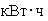 11.Многоквартирные дома, жилые дома, общежития квартирного типа, не оборудованные в установленном порядке стационарными электроплитами для приготовления пищи, электроотопительными, электронагревательными установками для целей горячего водоснабжения в месяц на человека21.Многоквартирные дома, жилые дома, общежития квартирного типа, не оборудованные в установленном порядке стационарными электроплитами для приготовления пищи, электроотопительными, электронагревательными установками для целей горячего водоснабжения в месяц на человека31.Многоквартирные дома, жилые дома, общежития квартирного типа, не оборудованные в установленном порядке стационарными электроплитами для приготовления пищи, электроотопительными, электронагревательными установками для целей горячего водоснабжения в месяц на человека4 и более2.Многоквартирные дома, жилые дома, общежития квартирного типа, оборудованные в установленном порядке стационарными электроплитами для приготовления пищи и не оборудованные электроотопительными и электронагревательными установками для целей горячего водоснабжения в месяц на человека12.Многоквартирные дома, жилые дома, общежития квартирного типа, оборудованные в установленном порядке стационарными электроплитами для приготовления пищи и не оборудованные электроотопительными и электронагревательными установками для целей горячего водоснабжения в месяц на человека22.Многоквартирные дома, жилые дома, общежития квартирного типа, оборудованные в установленном порядке стационарными электроплитами для приготовления пищи и не оборудованные электроотопительными и электронагревательными установками для целей горячего водоснабжения в месяц на человека32.Многоквартирные дома, жилые дома, общежития квартирного типа, оборудованные в установленном порядке стационарными электроплитами для приготовления пищи и не оборудованные электроотопительными и электронагревательными установками для целей горячего водоснабжения в месяц на человека4 и более3.Многоквартирные дома, жилые дома, общежития квартирного типа, не оборудованные стационарными электроплитами, но оборудованные в установленном порядке электроотопительными и (или) электронагревательными установками для целей горячего водоснабжения, в отопительный период в месяц на человека13.Многоквартирные дома, жилые дома, общежития квартирного типа, не оборудованные стационарными электроплитами, но оборудованные в установленном порядке электроотопительными и (или) электронагревательными установками для целей горячего водоснабжения, в отопительный период в месяц на человека23.Многоквартирные дома, жилые дома, общежития квартирного типа, не оборудованные стационарными электроплитами, но оборудованные в установленном порядке электроотопительными и (или) электронагревательными установками для целей горячего водоснабжения, в отопительный период в месяц на человека33.Многоквартирные дома, жилые дома, общежития квартирного типа, не оборудованные стационарными электроплитами, но оборудованные в установленном порядке электроотопительными и (или) электронагревательными установками для целей горячего водоснабжения, в отопительный период в месяц на человека4 и более4.Многоквартирные дома, жилые дома, общежития квартирного типа, не оборудованные стационарными электроплитами, но оборудованные в установленном порядке электроотопительными и (или) электронагревательными установками для целей горячего водоснабжения, вне отопительного периода в месяц на человека14.Многоквартирные дома, жилые дома, общежития квартирного типа, не оборудованные стационарными электроплитами, но оборудованные в установленном порядке электроотопительными и (или) электронагревательными установками для целей горячего водоснабжения, вне отопительного периода в месяц на человека24.Многоквартирные дома, жилые дома, общежития квартирного типа, не оборудованные стационарными электроплитами, но оборудованные в установленном порядке электроотопительными и (или) электронагревательными установками для целей горячего водоснабжения, вне отопительного периода в месяц на человека34.Многоквартирные дома, жилые дома, общежития квартирного типа, не оборудованные стационарными электроплитами, но оборудованные в установленном порядке электроотопительными и (или) электронагревательными установками для целей горячего водоснабжения, вне отопительного периода в месяц на человека4 и более5.Многоквартирные дома, жилые дома, общежития квартирного типа, оборудованные в установленном порядке стационарными электроплитами, электроотопительными и (или) электронагревательными установками для целей горячего водоснабжения в месяц на человека15.Многоквартирные дома, жилые дома, общежития квартирного типа, оборудованные в установленном порядке стационарными электроплитами, электроотопительными и (или) электронагревательными установками для целей горячего водоснабжения в месяц на человека25.Многоквартирные дома, жилые дома, общежития квартирного типа, оборудованные в установленном порядке стационарными электроплитами, электроотопительными и (или) электронагревательными установками для целей горячего водоснабжения в месяц на человека35.Многоквартирные дома, жилые дома, общежития квартирного типа, оборудованные в установленном порядке стационарными электроплитами, электроотопительными и (или) электронагревательными установками для целей горячего водоснабжения в месяц на человека4 и болееКатегория жилых помещенийЕдиница измеренияКоличество человек, проживающих в помещенииНорматив потребления1.Общежития, не оборудованные в установленном порядке стационарными электроплитами для приготовления пищи и электроотопительными и электронагревательными установками для целей горячего водоснабжения в месяц 
на человека11.Общежития, не оборудованные в установленном порядке стационарными электроплитами для приготовления пищи и электроотопительными и электронагревательными установками для целей горячего водоснабжения в месяц 
на человека21.Общежития, не оборудованные в установленном порядке стационарными электроплитами для приготовления пищи и электроотопительными и электронагревательными установками для целей горячего водоснабжения в месяц 
на человека31.Общежития, не оборудованные в установленном порядке стационарными электроплитами для приготовления пищи и электроотопительными и электронагревательными установками для целей горячего водоснабжения в месяц 
на человека41.Общежития, не оборудованные в установленном порядке стационарными электроплитами для приготовления пищи и электроотопительными и электронагревательными установками для целей горячего водоснабжения в месяц 
на человека5 и более2.Общежития, оборудованные в установленном порядке стационарными электроплитами для приготовления пищи и не оборудованные электроотопительными и электронагревательными установками для целей горячего водоснабжения в месяц 
на человека12.Общежития, оборудованные в установленном порядке стационарными электроплитами для приготовления пищи и не оборудованные электроотопительными и электронагревательными установками для целей горячего водоснабжения в месяц 
на человека22.Общежития, оборудованные в установленном порядке стационарными электроплитами для приготовления пищи и не оборудованные электроотопительными и электронагревательными установками для целей горячего водоснабжения в месяц 
на человека32.Общежития, оборудованные в установленном порядке стационарными электроплитами для приготовления пищи и не оборудованные электроотопительными и электронагревательными установками для целей горячего водоснабжения в месяц 
на человека42.Общежития, оборудованные в установленном порядке стационарными электроплитами для приготовления пищи и не оборудованные электроотопительными и электронагревательными установками для целей горячего водоснабжения в месяц 
на человека5 и более3.Общежития, не оборудованные стационарными электрическими плитами, но оборудованные в установленном порядке электроотопительными и (или) электронагревательными установками для целей горячего водоснабжения, в отопительный период в месяц 
на человека13.Общежития, не оборудованные стационарными электрическими плитами, но оборудованные в установленном порядке электроотопительными и (или) электронагревательными установками для целей горячего водоснабжения, в отопительный период в месяц 
на человека23.Общежития, не оборудованные стационарными электрическими плитами, но оборудованные в установленном порядке электроотопительными и (или) электронагревательными установками для целей горячего водоснабжения, в отопительный период в месяц 
на человека33.Общежития, не оборудованные стационарными электрическими плитами, но оборудованные в установленном порядке электроотопительными и (или) электронагревательными установками для целей горячего водоснабжения, в отопительный период в месяц 
на человека43.Общежития, не оборудованные стационарными электрическими плитами, но оборудованные в установленном порядке электроотопительными и (или) электронагревательными установками для целей горячего водоснабжения, в отопительный период в месяц 
на человека5 и более4.Общежития, не оборудованные стационарными электрическими плитами, но оборудованные в установленном порядке электроотопительными и (или) электронагревательными установками для целей горячего водоснабжения, вне отопительного периода в месяц 
на человека14.Общежития, не оборудованные стационарными электрическими плитами, но оборудованные в установленном порядке электроотопительными и (или) электронагревательными установками для целей горячего водоснабжения, вне отопительного периода в месяц 
на человека24.Общежития, не оборудованные стационарными электрическими плитами, но оборудованные в установленном порядке электроотопительными и (или) электронагревательными установками для целей горячего водоснабжения, вне отопительного периода в месяц 
на человека34.Общежития, не оборудованные стационарными электрическими плитами, но оборудованные в установленном порядке электроотопительными и (или) электронагревательными установками для целей горячего водоснабжения, вне отопительного периода в месяц 
на человека44.Общежития, не оборудованные стационарными электрическими плитами, но оборудованные в установленном порядке электроотопительными и (или) электронагревательными установками для целей горячего водоснабжения, вне отопительного периода в месяц 
на человека5 и болееКатегория многоквартирных домовЕдиница измеренияНорматив потребления1.Многоквартирные дома, не оборудованные лифтами и электроотопительными и электронагревательными установками для целей горячего водоснабжения в месяц 
на кв. метр2.Многоквартирные дома, оборудованные лифтами и не оборудованные электроотопительными и электронагревательными установками для целей горячего водоснабжения в месяц 
на кв. метр3.Многоквартирные дома, не оборудованные лифтами и оборудованные электроотопительными и (или) электронагревательными установками для целей горячего водоснабжения, в отопительный период в месяц 
на кв. метр4.Многоквартирные дома, не оборудованные лифтами и оборудованные электроотопительными и (или) электронагревательными установками для целей горячего водоснабжения, вне отопительного периода в месяц 
на кв. метрНаправление использования коммунального ресурсаЕдиница измеренияНорматив потребления1.Освещение в целях содержания сельскохозяйственных животных в месяц 
на кв. м2.Освещение иных надворных построек, в том числе бань, саун, бассейнов, гаражей, теплиц (зимних садов) в месяц 
на кв. м3.Приготовление пищи и подогрев воды для сельскохозяйственных животных в месяц 
на голову животного